INNOWACJA PEDAGOGICZNA W PRZEDSZKOLU NR 243 W WARSZAWIE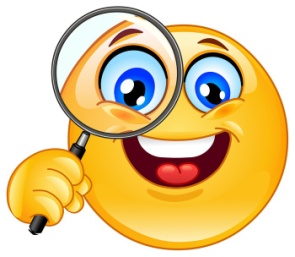 „Mali Odkrywcy – poznajemy świat”„Powiedz mi, a zapomnę,pokaż – a zapamiętam,pozwól mi działać, a zrozumiem!”KonfucjuszZASADY INNOWACJI PEDAGOGICZNEJNAZWA INNOWACJI:Mali Odkrywcy – poznajemy świat AUTOR INNOWACJI:Emilia GajewskaRODZAJ INNOWACJI:MetodycznaPRZEWIDYWANY CZAS REALIZACJI INNOWACJI:luty 2019 – czerwiec 2020 ZAKRES INNOWACJI:Innowacją zostaną objęte dzieci pięcioletnie i sześcioletnie uczęszczające do Przedszkola nr 243 w Warszawie.ZAKRES MERYTORYCZNY INNOWACJI PEDAGOGICZNEJ:Uzasadnienie potrzeby wprowadzenia innowacji pedagogicznej:Powszechnie wiadomo, iż dzieci w wieku przedszkolnym charakteryzuje naturalna ciekawość świata. Każdy z nas – zarówno rodzic, jak i nauczyciel, doskonale zna z własnego doświadczenia wciąż powtarzające się dziecięce pytania: „Po co?”, „Dlaczego?”. Często nawet najbardziej wyczerpujące odpowiedzi nie są w stanie zaspokoić tej ciekawości. Wówczas dziecko z własnej woli podejmuje działalność, która zaspokoi jego potrzebę poznawania otoczenia. Działania badawcze są kreatywne, dzięki czemu dzieci poszerzają swoją wiedzę, mogą pokonywać przeszkody i wypróbowywać nowe możliwości postępowania. Z doświadczenia wiemy, że dzieci czerpią wiele radości z poszukiwań, eksperymentów i obserwacji. Jest to wspaniała zabawa dla dzieci, podczas której w ciekawy sposób zdobywają wiedzę i przeprowadzają doświadczenia. Zabawy badawcze dostarczają mu niezliczonej ilości nowych przeżyć, a w trakcie takiej zabawy każde z nich staje się „Małym Odkrywcą”. To właśnie w zabawach badawczych dziecko dostrzega coś, czego wcześniej nie widziało, szuka przyczyn dostrzeżonych zjawisk, odpowiedzi na pytanie: „dlaczego tak się dzieje?”. Propozycja wprowadzenia niniejszej innowacji jest sposobem na zaspokojenie naturalnej ciekawości dziecka, a jednocześnie stanowi podstawę jego wielokierunkowego rozwoju.Założenie innowacji:Naturalną potrzebą każdego człowieka jest potrzeba poznania i zrozumienia otaczającej go rzeczywistości. O ile człowiek dorosły sam wyznacza granice swego poznania, o tyle dziecko, które jest ciekawe świata potrzebuje pomocy w zrozumieniu otaczających je zjawisk. Wiele uwagi poświęca sie obecnie zagadnieniu odkrywania świata przez dzieci w wieku przedszkolnym. Jest to najlepszy czas aby rozwijać chęć poznawania otoczenia poprzez zabawy badawcze czy eksperymenty. Dziecięce odkrycia zajmują szczególne miejsce wśród różnych dróg i sposobów nabywania doświadczeń poznawczych. Trzeba dążyć do tego, aby z czasem dziecko zaczęło inaczej patrzeć na otoczenie i wykazywało zainteresowanie badawcze, rozpoczęło próby szukania własnych, twórczych rozwiązań. Zadaniem nauczyciela jest planowe i celowe zorganizowanie sytuacji edukacyjnej w której wystąpi aktywizowanie procesów poznawczych oraz rozbudzanie wiedzy o świecie. Innowacyjność pedagogiczno - metodyczna polegać będzie na przeprowadzaniu zajęć przez nauczycieli z wykorzystaniem różnorodnych metod zabawowych i twórczych z elementami eksperymentowania, badania, odkrywania, obserwowania, doświadczania, stawiania pytań i formułowania odpowiedzi. Nauczyciel w grupie przedszkolnej będzie tworzył sprzyjające warunki wspólnej i zgodnej twórczej zabawy, a także stwarzał warunki do nauki przez odkrywanie, doświadczanie oraz przeżywanie.  Na zajęciach objętych innowacją dzieci będą korzystały z różnorodnych materiałów plastycznych, przyrodniczych, kuchennych, czy artykułów spożywczych. Poznają zasady przeprowadzania zabaw badawczych i bezpiecznego eksperymentowania. W trakcie zajęć pojawi się nieznana dotąd dzieciom terminologia, co przyczyni się do wzbogacenia ich słownika o nowe pojęcia. Niezwykle istotnym założeniem innowacji jest również wyjście naprzeciw dzieciom nieśmiałym, które zwykle w trakcie zajęć dydaktycznych są mniej aktywne i mają trudności w wypowiadaniu się na forum grupy. Dzięki zajęciom innowacyjnym będą miały możliwość uczestniczenia  w nowej formie zajęć, która być może pomoże im przezwyciężyć nieśmiałość i da im również pewnego rodzaju swobodę w podejmowaniu czynności nakierowanych na zdobywanie wiedzy.Cel główny:Nadrzędnym celem innowacji jest rozbudzenie u dzieci ciekawości otaczającym światem poprzez naukę przeprowadzania zabaw badawczych z uwzględnieniem zasad bezpieczeństwa.Cele szczegółowe:poznanie zasad obowiązujących podczas prowadzenia doświadczeń,kształtowanie umiejętności obserwacji i wnioskowania,podejmowanie prób przewidywania wyniku badań,kształtowanie umiejętności swobodnej wypowiedzi,aktywny udział poprzez zadawanie pytań,podejmowanie przez dzieci samodzielnych decyzji dotyczących np. podziału obowiązków,czerpanie radości z zabaw badawczych,rozwijanie koncentracji i cierpliwości,wzbogacenie słownika o nowe pojęcia,rozwijanie kreatywności,wdrażanie do współdziałania w grupie i zespole,Procedury osiągania celów:pokaz i obserwacja,metody aktywizujące,praktyczne działanie,zajęcia w terenie (podczas spacerów, pobytu w ogrodzie przedszkolnym) Obszary tematyczne:Ewaluacja:Badanie przydatności realizowanej innowacji będzie przybierało formę ewaluacji bieżącej. Ocenie rezultatów będzie podlegać zaangażowanie dzieci w realizację innowacji oraz ich swobodne wypowiedzi dotyczące przeprowadzonych zajęć.Treści programowe:Innowacja jest zgodna z Podstawą Programową Wychowania Przedszkolnego i stanowi uzupełnienie wybranych zajęć edukacyjnych w ramach programów realizowanych w Przedszkolu nr 243.Działania innowacyjne:Przykładowe działania, które będą podejmowane w ramach innowacji z uwzględnieniem obszarów tematycznych:SCENARIUSZ NR 1Obszar tematyczny: WODATemat: Co pływa a co tonie?Cel główny: ujęty w innowacjiCele szczegółowe: ujęte w innowacjiMetody: słowna, oglądowa, poszukująca, praktycznego działaniaFormy:zbiorowa,zespołowa,indywidualna.Środki dydaktyczne: Stoły, krzesła, duże naczynia (miski lub pojemniki), różne przedmioty, np. liść, moneta, klocek, zabawka, spinacz, pineska, gumka do ścierania, kasztan, kredka ołówkowa, kredka świecowa, grzebień, guzik, kartka papieru, płyta CD, magnetofon.Przebieg:Zabawa na powitanie „Wszyscy są, witam Was”.Przypomnienie zasad obowiązujących w trakcie zajęć badawczych.Demonstracja na czym będzie polegało zadanie każdego zespołu kilkuosobowego – do naczynia z wodą nauczyciel kolejno wrzuca różne przedmioty.Odpowiedzi na pytania zadawane przez dzieci.Zabawa muzyczna przy dowolnej piosence – w trakcie zabawy dzieci dowolnie łączą się w zespoły kilkuosobowe według swojego uznania.Przydział zespołów do stolików. Samodzielne ustalenie przez dzieci kolejności, w jakiej będą przeprowadzać eksperyment.„Co pływa a co tonie?” – zespołowa zabawa badawcza.Wnioski z przeprowadzonego doświadczenia – swobodne wypowiedzi dzieci.Podsumowanie zajęć przez nauczyciela.Ewaluacja – wypowiedzi dzieci na temat przeprowadzonych zajęć.SCENARIUSZ NR 2Obszar tematyczny: PRZYRODATemat: Wybuch wulkanu.Cel główny: ujęty w innowacjiCele szczegółowe: ujęte w innowacjiMetody: słowna, oglądowa, praktycznego działania.Formy:zbiorowa,indywidualna.Środki dydaktyczne: Stół, taca, wulkan wykonany z masy solnej, butelka, soda oczyszczona, ocet, czerwona farba lub barwnik spożywczy, pipeta lub strzykawka, historyjka obrazkowa „Erupcja wulkanu”, Przebieg:Zabawa na powitanie „Wszyscy są, witam Was”.Przypomnienie zasad obowiązujących w trakcie zajęć badawczych.Wprowadzenie do zajęć - rozmowa kierowana.Demonstracja doświadczenia – do krateru wulkanu z masy solnej wsypujemy trochę sody oczyszczonej i farby. Następnie pipetą lub strzykawką dodajemy trochę octu. Obserwujemy zjawisko.Zaproszenie do udziału w eksperymencie chętne dzieci.Wnioski z przeprowadzonego doświadczenia – swobodne wypowiedzi dzieci.Omówienie zjawiska.Zabawa orientacyjno – porządkowa „Uwaga! Lawa!”Układanie historyjki obrazkowej zgodnie z kolejnością erupcji wulkanu.Ewaluacja – wypowiedzi dzieci na temat przeprowadzonych zajęć.OBSZAR TEMATYCZNYSEMESTRROKwoda,powietrze,przyroda,II2019kolor,magnes,I2019światło,ogień.II2020OBSZAR TEMATYCZNYDZIAŁANIA DYDAKTYCZNEWODATemat: Co znika a co nie? Produkty rozpuszczalne i nierozpuszczalne.Materiały: woda, sól, cukier, kawa, ryż, miód, szklanki (liczba szklanek uzależniona od liczby produktów, które chcemy „zbadać”)Przebieg: do każdej ze szklanek wsypujemy przygotowane produkty: do pierwszej sól, drugiej cukier, trzeciej kawę, czwartej ryż, piątej miód.Wynik: kawa i ryż nie rozpuszczą się w wodzie. Po pewnym czasie opadną na dno lub będą pływać podczas mieszania. Sól, cukier i miód rozpuszczą się w wodzie i staną się niewidoczne. Zmienią jednak smak wody.Oczekiwany efekt: Uświadomienie dzieciom, że są produkty, które rozpuszczają się w wodzie, takie, które tworzą zawiesinę oraz takie, które wcale się nie rozpuszczają.POWIETRZETemat: Gdzie jest powietrze?Materiały: duży, przeźroczysty pojemnik, pusta plastikowa butelka, woda.Przebieg: zanurzamy butelkę bez nakrętki w wodzieWynik: z butelki wydobywają się bąbelki – pęcherzyki powietrza i butelka tonie.Oczekiwany efekt: Uświadomienie dzieciom, że powietrze nie ma koloru – jest bezbarwne. Widać je dopiero w wodzie, gdy zaczyna się wydostawać z butelki pod postacią pęcherzyków. Gdy powietrze wydostaje się z butelki dostaje się do niej woda, która jest cięższa od powietrza przez co butelka tonie.PRZYRODATemat: Co lepiej rośnie?Materiały: dwie doniczki, ziemia, woda, dwie cebulePrzebieg: sadzimy cebulki po jednej na doniczkę. Jedną ustawiamy na parapecie w nasłonecznionym miejscu i podlewamy, drugą stawiamy w zaciemnionym miejscu w sali. Obserwujemy przez 2 tygodnie.Wynik: Z cebulki na parapecie szybciej wyrasta szczypiorek, jest większy i ciemniejszy. Oczekiwany efekt: Uświadomienie dzieciom, że rośliny do wzrostu potrzebują światła słonecznego i wody.KOLORTemat: Jak powstają barwy?Materiały: kubeczki z wodą, kolorowa bibuła w kolorach podstawowych, taca, strzykawka.Przebieg: Kolorową bibułę wkładamy do pojemników z wodą – każdy kolor do osobnego kubeczka. Przy pomocy strzykawki mieszamy ze sobą różne kolory tworząc nowe barwy.Wynik: Po zmieszaniu różnych kolorów powstają nowe barwy i ich różne odcienie.Oczekiwany efekt: Uświadomienie dzieciom, w jaki sposób łączyć kolory, aby powstały nowe barwy.MAGNESTemat: Co przyciąga magnes?Materiały: monety, spinacze do papieru, pineski, klocki plastikowe, papier, gumka do włosów, ołówek, gumka do ścierania itp.Przebieg: każde dziecko otrzymuje jeden magnes i przeprowadza prosty eksperyment. Sprawdza, które przedmioty są przez magnes przyciągane, a które nie.Wynik: nie wszystkie przedmioty są przyciągane przez magnes.Oczekiwany efekt: uświadomienie dzieciom, że przedmioty są wykonane z różnych tworzyw, a magnes przyciąga metal.ŚWIATŁOTemat: Światło i cień.Materiały: latarka lub lampka, dowolne przedmioty, np.: zabawka, klocek, okulary, klucz, moneta, lupa, lusterko.Przebieg: w zaciemnionym pomieszczeniu zapalamy źródło światła i przystawiamy do wolny przedmiot, który przybliżamy i oddalamy od ściany.Wynik: Na ścianie pojawia się cień przedmiotu, który powiększa się i pomniejsza, w zależności od odległości. Niektóre przedmioty mogą odbijać światło i zamiast cienia pojawiają się wtedy na ścianie „zajączki”.Oczekiwany efekt: uświadomienie dzieciom, że cień powstaje wtedy, gdy światło nie może przeniknąć przez przedmiot. Są jednak przedmioty, które mogą rozproszyć światło i pojawia się ono wtedy w innym miejscu niż się spodziewaliśmy.OGIEŃTemat: Tajemnice ognia.Materiały: 3 podgrzewacze, folia aluminowa, 3 słoiki, każdy innej wielkości od najmniejszego do największego, zapałki lub zapalniczka. Przebieg: na folii aluminiowej ustawiamy zapalone podgrzewacze. Rozmawiamy na temat zagrożeń związanych z tym żywiołem. Następnie na każdy podgrzewacz nakładamy słoik i obserwujemy co się dzieje.Wynik: W najmniejszym słoiku płomień świecy gaśnie najszybciej a w największym gaśnie jako ostatni. Oczekiwany efekt: Uświadomienie dzieciom, że aby ogień mógł się palić potrzebne jest powietrze, a dokładnie tlen, który również nam jest potrzebny do życia.